Venecia (1), Florencia (1), Roma (3)Duración: 7 Días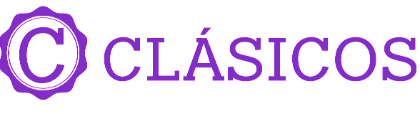 Salida: martes, 26 de marzo 2024 al 25 de marzo 2025 Mínimo 2 personasServicios compartidosDía 1º martes. América – Venecia Salida en vuelo intercontinental hasta Venecia. Noche a bordo.Día 2º miércoles. VeneciaLlegada al aeropuerto de Venecia-Marco Polo. Traslado al hotel. Alojamiento y resto del día libre.Día 3º jueves. Venecia – Florencia (256 km)Desayuno. Salida hacia el Tronchetto para embarcar hacia la Plaza de San Marcos, donde comenzaremos nuestra visita panorámica a pie, de esta singular ciudad construida sobre 118 islas con románticos puentes y canales, admirando la magnífica fachada de la Basílica de San Marcos, su Campanario, Palacio Ducal, el famoso Puente de los Suspiros... Tiempo libre. Posibilidad de realizar un paseo opcional en Góndola por los canales y una exclusiva navegación por la Laguna Veneciana. Continuación hacia Florencia, capital de la Toscana y cuna del Renacimiento. Alojamiento.Día 4º viernes. Florencia – Roma (275 km) Desayuno. Visita panorámica a pie de esta ciudad rebosante de Arte, Historia y Cultura, por donde pasaron Miguel Angel o Dante Alighieri. Conoceremos sus importantes joyas arquitectónicas: la Catedral de Santa María dei Fiori, con su bello Campanile y el Baptisterio con las famosas puertas del Paraíso de Ghiberti, la Plaza de la Signoría, Ponte Vecchio… Posteriormente salida hacia Roma. Alojamiento. Posibilidad de realizar una visita opcional para conocer la Roma Barroca, con sus famosas fuentes, plazas y palacios papales, desde los que se gobernaron los Estados Pontificios.Día 5º sábado. RomaAlojamiento y desayuno. Visita panorámica de la Ciudad Imperial, Piazza Venecia, Foros Imperiales, Coliseo, Arco de Constantino, Circo Máximo, y la imponente Plaza de San Pedro en el Vaticano. Posibilidad de visitar, opcionalmente, los famosos Museos Vaticanos, Capilla Sixtina con los frescos de Miguel Angel y el interior de la Basílica de San Pedro, utilizando nuestras reservas exclusivas, evitando así las largas esperas de ingreso. Restodel día libre.Día 6º domingo. Roma Alojamiento y desayuno. Día libre para actividades personales, en el que recomendamos efectuar, opcionalmente, la excursión a Nápoles, con breve recorrido panorámico. Capri, mítica isla que cautivó a los Emperadores Romanos, por sus bellezas naturales y Pompeya, antigua ciudad romana sepultada por las cenizas del volcán Vesubio en el año 79, para conocer los mejores restos arqueológicos.Día 7º lunes. RomaDesayuno y Fin de nuestros servicios.El tour incluye Traslado: llegada Venecia.Autocar de lujo con WI-FI, gratuito.Guía acompañante.Visita con guía local en Venecia, Florencia y RomaDesayuno buffet diario.Seguro turísticoNeceser de viaje con amenities.Tasas municipales.NO INCLUYE:Boletos de avión internacionales y/o domésticos Excursiones no indicadas en el itinerario ó marcadas como opcionalesExtras en hotelesPropinas a guías, choferesBebidasTasas de EstanciaNOTAS:Tarifas por persona en USD, sujetas a disponibilidad al momento de reservar y cotizadas en categoría estándar.Es responsabilidad del pasajero contar con la documentación necesaria para su viaje (el pasaporte debe tener una vigencia de + de 6 meses).En caso de que hubiera alguna alteración en la llegada o salida de los vuelos internaciones y los clientes perdieran alguna (S) visitas; Travel Shop no devolverá el importe de las mismas. En caso de querer realizarlas tendrán un costo adicional y están sujetas a confirmación.Consultar condiciones de cancelación y más con un asesor de Operadora Travel Shop.Durante la celebración de ferias, congresos; el alojamiento podrá ser desviado a poblaciones cercanas.Tarifas cotizadas en habitaciones estándar. Tarifas y servicios sujetos a disponibilidad al momento de reservarTasas de estancia e impuestos de los establecimientos hoteleros que se cobran por las autoridades locales en determinadas ciudades. Precio aproximado y pago directo por cliente 3.50 €.PRECIOS SUJETOS A ESPACIO Y CAMBIO SIN PREVIO AVISO.HOTELES PREVISTOS O SIMILARESHOTELES PREVISTOS O SIMILARESHOTELES PREVISTOS O SIMILARESCIUDADHOTELCAT.VENECIALH HOTEL SIRIO VENECIA (MESTRE)PFLORENCIARAFFAELLOPROMAGRAND HOTEL FLEMINGPCHECK IN EN HOTELES: 15:00HRS/ CHECK OUT: 11:00HRSCHECK IN EN HOTELES: 15:00HRS/ CHECK OUT: 11:00HRSCHECK IN EN HOTELES: 15:00HRS/ CHECK OUT: 11:00HRSSERVICIOS TERRESTRESSERVICIOS TERRESTRESTARIFAS EN USDTARIFAS EN USDPRECIOS POR PERSONAPRECIOS POR PERSONAEN HABITACIÓN DOBLE1090EN HAB DOBLE JULIO 2 A AGOSTO 271040EN HAB DOBLE OCTUBRE 29 A MARZO 25970SUPL. HABITACIÓN SINGLE330SUPL. HABITACIÓN SINGLE330SUPL. VENECIA Y FLORENCIA (2 CENAS/ALMUERZOS)80REDUCCIÓN 3° PERSONA EN TRIPLE5%SALIDAS SALIDAS 20242024MARZO26ABRIL2, 9, 16, 23, 30MAYO7, 14, 21, 28JUNIO4, 11, 18, 25JULIO2, 9, 16, 23, 30AGOSTO6, 13, 20, 27SEPTIEMBRE3, 10, 17, 23OCTUBRE1, 8, 15, 22, 29NOVIEMBRE5, 12, 19, 26DICIEMBRE3, 10, 17, 24, 3120252025ENERO7, 14, 21, 28FEBRERO4, 11, 18, 25MARZO4, 11, 18, 25